Publicado en Málaga, Madrid y Sevilla el 07/01/2019 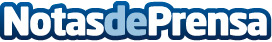 voIPer habla sobre WebRTC y da respuesta a las preguntas más frecuentesvoIPer es una empresa de comunicaciones líder en telefonía IP para empresas. Permite aumentar las funcionalidades en las comunicaciones de una empresa, reduciendo los costes hasta un 90%Datos de contacto:Rubén Santaella (RubénSantaealla.es)Diseño y posicionamiento de páginas web615 33 69 60Nota de prensa publicada en: https://www.notasdeprensa.es/voiper-habla-sobre-webrtc-y-da-respuesta-a-las Categorias: Nacional Imágen y sonido Telecomunicaciones Comunicación Emprendedores E-Commerce Recursos humanos Innovación Tecnológica http://www.notasdeprensa.es